Приложение 1к Правилам приема в МДОУ детский сад д. Стан 	               Заведующей   МДОУ  детский сад д. СтанА.Ю.Ивановой от ________________________( Ф.И.О. родителя)проживающего (ей) по адресу:                                                                                                                         ______________________________                                                                                                                         ______________________________                                                                                                                          Заявление Прошу принять в МДОУ детский сад  д. Стан  моего ребенка__________________________________________________________________________(ФИО ребенка, дата и место рождения)с «____» ________________20___г.Сведения о ребёнке:1.Направление №______________________________от «___»_________202  г.2.Реквизиты свидетельства о рождении: _________________________________________3.Адрес фактического проживания ребёнка и родителей (законных представителей)__________________________________________________________________4.Ф.И.О.матери, место работы, телефон __________________________________________
_____________________________________________________________________________
Ф.И.О. отца, место работы, телефон___________________________________________________________________________________________________________________________5.Выбор языка образования, родного языка из числа языков народов Российской Федерации, в том числе русского языка как родного языка___________________________6.Ближайшие родственники, которым доверяется ребенок:__________________________
____________________________________________________________________________________________________________________________________(ФИО, телефон)7. К заявлению прилагаю документы: _____________________________________________
__________________________________________________________________________________________________________________________________________________________8. С Уставом, лицензией на право ведения образовательной деятельности, локальными нормативными актами дошкольной организации, положением о предоставлении льгот, с образовательной программой и другими документами, регламентирующими организацию и осуществление образовательной деятельности, права и обязанности воспитанников ознакомлен(а).«____» _______________20___г.___________/___________  (подпись)             (Ф.И.О)Приложение2к Правилам приема в МДОУ детский сад д. Стан  Журнал регистрации заявлений родителей (законных представителей) о приеме ребёнка на обучение по образовательным программам дошкольного образованияПриложение 3к Правилам приема в МДОУ детский сад д. Стан РАСПИСКА
в получении документовВыдана_____________________________________ в том, что от нее «___»________202_ года для зачисления в МДОУ детский сад д. Стан _____________________________, ________________ года рождения, были получены следующие документы:Заведующая МДОУ детский сад д. Стан: __________  А.Ю.Иванова«___»_____________202__ г.Приложение 4к Правилам приема в МДОУ детский сад д. СтанДоговор №об образованиипри приеме детей на обучениепо образовательным программам дошкольного образования междуМуниципальным дошкольным образовательным учреждением детский сад д. Стан и  родителями (законными представителями) ребенка.( очная форма обучения)__д. Стан                                                                          _____________________г.(место заключения договора)                                                                         (дата заключения) договора) Муниципальное  дошкольное образовательное учреждение детский сад д. Стан  (далее -Учреждение), осуществляющий образовательную деятельность (далее - образовательная организация) на основании лицензии №__________  серия _______________________________________, выданной Министерством образования Тверской области на срок с __________________________. (бессрочно), именуемое  в дальнейшем "Исполнитель", в лице Заведующей Ивановой Аллы Юрьевны, действующей на основании Устава МДОУ, с одной стороны, и мать/отец (законный представитель) _______________________________________________, именуемая(ый) в дальнейшем Родитель  ребенка  _____________________________________________________________________________г.р                            (фамилия, имя, отчество (при наличии), дата рождения) проживающего по адресу:  ________________________________________________________________________________                                                    (адрес места жительства ребенка с указанием  индекса) Именуемая(ый)  в дальнейшем "Обучающийся", совместно именуемые Стороны, заключили настоящий Договор о нижеследующем:  Предмет договора 1.1. Предметом договора являются оказание Учреждением обучающемуся  образовательных услуг в рамках реализации основной образовательной программы дошкольного образования (далее - образовательная программа) в соответствии с Федеральным государственным  образовательным стандартом дошкольного образования (далее - ФГОС дошкольного образования), содержание Обучающегося в образовательной организации, присмотр и уход за Обучающимся.  1.2. Форма обучения - очная.  1.3. Наименование образовательной программы - образовательная программа дошкольного  образования МДОУ детского сада д. Стан, разработанная на основе  программы «От рождения до школы» 1.4. Срок освоения образовательной программы (продолжительность обучения) на момент                  подписания настоящего Договора составляет   -------  календарных лет (года). 1.5.Режим пребывания обучающегося в Учреждении                                                                                             - пятидневная неделя: с _8-00._ ч. до _17-.00_ ч.; - выходные дни: суббота, воскресенье, праздничные дни; - предпраздничные дни:  с _8-000_ ч. до _16-00 ч.1.6. Воспитанник зачисляется в группу общеразвивающей направленности. Права и обязанности сторон2.1. Исполнитель обязан:2.1.1. Зачислить обучающегося в группу   ----------- на основании пакета  документов указанных в п.3.2, 3.3.. части 3«Порядка приёма детей на обучение по образовательным программам дошкольного образования  в Муниципальное дошкольное образовательное учреждение детский сад с.Ильинское 2.1.2. Осуществлять образовательную деятельность:- в соответствии с Образовательной программой Учреждения. 2.1.3. Обеспечить Обучающемуся:- присмотр и уход за ребёнком;– охрану жизни и укрепление физического и психического здоровья ребенка, его интеллектуальное, физическое и личностное развитие;– развитие его творческих способностей и интересов;– индивидуальный подход к ребенку с учетом особенностей его развития;– заботу об эмоциональном благополучии ребенка.2.1.4. Содержание образовательного процесса в Учреждении определяется: - образовательной программой дошкольного образования МДОУ детского сада д. Стан, разрабатываемой, принимаемой и реализуемой им самостоятельно в соответствии с ФГОС.2.1.5. Организовывать предметно-развивающую среду в Учреждении (помещения, оборудование, учебно-наглядные пособия и др.).2.1.6.  Организовывать деятельность ребенка в соответствии с его возрастом, индивидуальными особенностями, содержанием образовательной программы.2.1.7. Осуществлять медицинское обслуживание ребенка:– профилактические мероприятия;– оздоровительные мероприятия;– санитарно-гигиенические мероприятия.2.1.8. При оказании услуг, предусмотренных настоящим Договором, учитывать индивидуальные потребности обучающегося, связанные с его жизненной ситуацией и состоянием здоровья, определяющие особые условия получения им образования, возможности освоения обучающимся образовательной программы на разных этапах ее реализации. 2.1.9.. При оказании услуг, предусмотренных настоящим Договором, проявлять уважение к личности обучающегося, оберегать его от всех форм физического и психологического насилия, обеспечить условия укрепления нравственного, физического и психологического здоровья, эмоционального благополучия обучающегося с учетом его индивидуальных особенностей.2.1.10. Создавать безопасные условия обучения, воспитания, присмотра и ухода заобучающимся, его содержания в образовательной организации в соответствии с установленными нормами, обеспечивающими его жизнь и здоровье. 2.1.11. Обеспечивать питание ребенка в соответствии с утверждённым основным(организованным) двухнедельным меню, необходимым для его нормального роста и развития, в соответствии  с их возрастом и временем пребывания в учреждении по нормам, утвержденным СанПиН.2.1.12. Сохранять за обучающимся  место в дошкольных группах  в случае болезни, в летний период, во время отпуска родителей (законных представителей) и прочее на  основании письменного заявления родителей (законных представителей).2.1.13. Оказывать квалифицированную помощь Родителю (законному представителю) в воспитании, обучении и развитии ребенка.2.1.14. Переводить ребенка в следующую возрастную группу с _01 сентября__ каждого года.2.1.15. Обеспечить Родителям (законным представителям) ребенка возможность ознакомления с ходом и содержанием образовательного процесса.2.1.16. При приеме ребенка в Учреждение ознакомить Родителей (законных представителей) с Уставом МДОУ, лицензией на правоведения образовательной деятельности и другими документами, регламентирующими организацию образовательного процесса.2.1.17. Обеспечить соблюдение требований Федерального закона от 27 июля 2006 г. N 152-ФЗ "О персональных данных"  в части сбора, хранения и обработки персональных данных Заказчика и обучающегося. 2.1.18. Уважать права и достоинство ребенка и его Родителей (законных представителей).2.1.19. Соблюдать настоящий договор.2.1.20.  Предоставлять право внеочередного, первоочередного и преимущественного  зачисления в образовательные учреждения, реализующие программу дошкольного образования, категориям граждан, определённые действующим законодательством Российской Федерации и Положением « О порядке комплектования муниципальных дошкольных образовательных учреждений                       г. Лихославль и Лихославльского района», утверждённого постановлением  администрации Лихославльского района Тверской области от ________________________________________ «Об утверждении положения о порядке комплектования образовательных организаций, реализующих образовательную программу дошкольного образования МО  «Лихославльский район» в новой редакции»2.2. Заказчик обязан:2.2.1. Соблюдать требования учредительных документов Исполнителя, правил внутреннего распорядка и иных локальных нормативных актов, общепринятых норм поведения, в том числе, проявлять уважение к педагогическим  работникам, административно-хозяйственному, производственному, учебно-вспомогательному, медицинскому  и иному персоналу Исполнителя и другим обучающимся, не посягать на их честь и достоинство. 2.2.2. Своевременно вносить плату за присмотр и уход за  обучающимся, в Учреждении в срок до 15 числа текущего месяца в размере установленном постановлением  администрации  Лихославльского района Тверской области № ___________________________ г.2.2.3. При поступлении обучающегося в Учреждение и в период действия настоящего Договора своевременно предоставлять Исполнителю все необходимые документы, предусмотренные Уставом Учреждения и правилами приема в МДОУ детский сад д. Стан.2.2.4. Незамедлительно сообщать Исполнителю об изменении контактного телефона и места жительства. 2.2.5. Лично передавать и забирать обучающегося  у воспитателя,  не передоверяя эту обязанность другим лицам (соседям, знакомым и т.д.). В исключительном случае забирать ребенка имеет право лицо, достигшее 18-летнего возраста, на основании письменного заявления родителей (законных представителей).                                                                                                                                                                     2.2.6. Приводить ребенка в Учреждение в опрятном виде, чистой одежде и обуви, соответствующих гигиеническим требованиям.Снабдить ребенка специальной одеждой и обувью:- для физкультурных занятий – спортивная форма (чешки, шорты, футболка ).Предоставить ребенку для обеспечения комфортного пребывания ребенка в Учреждении в течение дня:- сменную одежду для прогулки (штаны, варежки, перчатки) с учетом погодных условий и времени года;- сменное белье (трусы, майки), пижаму - в холодный период;- расческу, носовой платок.2.2.7. Не  приводить в детский сад ребенка с признаками простудных или инфекционных   заболеваний  для  предотвращения  их  распространения  среди воспитанников.2.2.8. Предоставлять  полную  информацию о состоянии развития ребенка, пока он является воспитанником Учреждения.2.2.9. Заблаговременно (до 9.30 ч. текущего дня) информировать Учреждение о предстоящем отсутствии ребенка, его болезни.                                                                                                                                                          В случае заболевания обучающегося, подтвержденного заключением медицинской организации либо выявленного медицинским работником Исполнителя, принять меры по восстановлению его здоровья и не допускать посещения образовательной организации обучающегося в период заболевания. 2.2.10.  За день сообщать о прибытии обучающегося после отсутствия его по болезни или иным  причинам. Предоставлять справку после перенесенного заболевания, а также отсутствия ребенка более 5 календарных дней (за исключением выходных и праздничных дней), с указанием диагноза, длительности заболевания, сведений об отсутствии контакта с инфекционными больными. 2.2.11. Взаимодействовать с Учреждением по всем направлениям образовательной деятельности, присмотра и ухода за  ребёнком.2.2.12. Не нарушать основные режимные моменты Учреждения (сон, прогулка, питание).2.2.13. Предоставлять письменное заявление на сохранение места за ребенком в Учреждение на период отпуска родителей (законных представителей), санаторно-курортного лечения (иное, предусмотренное настоящим договором).  2.2.14. Регулярно посещать групповые и общие родительские собрания, выполнять решение Совета родителей Учреждения, решение родительских собраний.2.2.15. Сообщать сотрудникам Учреждения полные и достоверные сведения о себе и ребенке.2.2.16. Своевременно  информировать администрацию Учреждения о необходимостипредоставления   гибкого   режима  посещения  ребенком  детского  сада  (по заявлению).2.2.17.. Бережно относиться к имуществу Исполнителя, возмещать ущерб, причиненный обучающимся имуществу Исполнителя, в соответствии с законодательством Российской Федерации. 2.2.18. Своевременно сообщать администрации о замеченных нарушениях для их устранения. 2.3. Исполнитель имеет право:2.3.1.  Отчислить ребенка из учреждения по заявлению Родителей (законных представителей).2.3.2. Вносить предложения по совершенствованию воспитания ребенка в семье.2.3.3. В  случае  необходимости  и  в  летний период объединять разные возрастные  группы в связи с низкой наполняемостью, отпусками воспитателей, на   время   ремонта;  другими  обстоятельствами,  вызванными  объективными причинами.2.3.4. Защищать  право личности ребенка в случае бестактного поведения или несправедливых претензий со стороны Родителей (законных представителей).2.3.5. Заявлять   в   службы   социальной   защиты   и   профилактики безнадзорности и  правонарушений  о случаях физического, психического и других видов насилия по отношению к ребенку в семье.2.3.6. Рассматривать  жалобы  и проводить дисциплинарное расследование нарушений педагогическим работником норм профессионального поведения только в  том  случае,  если жалоба на него будет подана в письменной форме. Копияжалобы должна быть передана данному педагогическому работнику.2.4. Заказчик имеет право:2.4.1. Участвовать в образовательной деятельности Учреждения, в том числе, в формировании образовательной программы. 2.4.2. Получать от Исполнителя информацию: по вопросам организации и обеспечения надлежащего исполнения услуг, предусмотренных разделом 1 настоящего Договора; о поведении, эмоциональном состоянии обучающегося во время его пребывания в образовательной организации, его развитии и способностях, отношении к образовательной деятельности. 2.4.3. Знакомиться с Уставом Учреждения, с лицензией на осуществление образовательной деятельности, с образовательными программами и другими документами, регламентирующими организацию и осуществление образовательной деятельности, права и обязанности обучающегося и Заказчика.  2.4.4. Принимать участие в организации и проведении совместных мероприятий с детьми в Учреждении (утренники, развлечения, физкультурные праздники, досуги, дни здоровья и др.). 2.4.5. Создавать (принимать участие в деятельности) коллегиальных органов управления, предусмотренных Уставом Учреждения.                        3 Размер, сроки и порядок оплаты за присмотр и уход за воспитанником.3.1. Стоимость услуг Исполнителя по присмотру и уходу за Обучающимся(далее - родительская плата) составляет 72,89 руб. в день.                                                                                 (стоимость в рублях) Не допускается включение расходов на реализацию образовательной программы дошкольного образования, а также расходов на содержание недвижимого имущества Учреждения в родительскую плату за присмотр и уход за обучающимся. 3.2. Начисление родительской платы производится из расчета фактически оказанной услуги по присмотру и уходу, соразмерно количеству календарных дней, в течение которых оказывалась услуга. 3.3. Заказчик  ежемесячно,  вносит родительскую плату за присмотр и уход за обучающимся, указанную в пункте 3.1 настоящего Договора с учетом дней фактического посещения ребенком учреждения. 3.4. Оплата производится в срок не позднее 15 числа периода, подлежащего оплате.4. Основания изменения и расторжения договора4.1. Условия, на которых заключен настоящий Договор, могут быть изменены по соглашению сторон. 4.2. Все изменения и дополнения к настоящему Договору должны быть совершены в письменной форме и подписаны уполномоченными представителями Сторон. 4.3. Настоящий Договор может быть расторгнут по соглашению сторон. По инициативе одной из сторон настоящий Договор может быть расторгнут по основаниям, предусмотренным действующим законодательством Российской Федерации. 5. Заключительные положения5.1. Настоящий Договор вступает в силу со дня его подписания Сторонами и действует до окончания образовательных отношений.5.2. Настоящий Договор составлен в экземплярах, имеющих равную юридическую силу, по одному для каждой из Сторон. 5.3. Стороны обязуются письменно извещать друг друга о смене реквизитов, адресов и иных существенных изменениях. 5.4. Все споры и разногласия, которые могут возникнуть при исполнении условий настоящего Договора, стороны будут стремиться разрешать путем переговоров. 5.5. Споры, не урегулированные путем переговоров, разрешаются в судебном порядке, установленном законодательством Российской Федерации. 5.6. Ни одна из Сторон не вправе передавать свои права и обязанности по настоящему Договору третьим лицам без письменного согласия другой Стороны. 5.7. При выполнении условий настоящего Договора Стороны руководствуются законодательством Российской Федерации. 6.Реквизиты и подписи сторонЗаведующая МДОУ детский сад д. Стан_____________  /А.Ю.Иванова/Приложение 5к Правилам приема в МДОУ детский сад д. СтанМуниципальное дошкольное образовательное учреждение детский сад д. СтанАкт о факте непредставления (несвоевременного представления) документовпри приеме детей на обучение по образовательным программам дошкольного образованияд. Стан                               «___»_________202__ г.Мною, Ивановой А.Ю., заведующей МДОУ детский сад д. СтанВ присутствии родителей (законных представителей)____________________________________________________________________________________________________________________________________________(Ф.И.О. родителей (законных представителей) ребенка _________________________________________________________________(Ф.И.О. ребенка, дата рождения)составлен акт о том, чтопо состоянию на __________________________________родители (законные представители) ребенка ___________________________________________________________________регистрационный  номер заявления о зачислении __________________________представили в Учреждение неполный пакет документовв соответствии с Правилами приема в МДОУ детский сад д. Стан, утвержденными приказом № 10 от 01.04. 2022 г.Не представлены (представлены не в полном объеме) следующие документы:________________________________________________________________________._______________________________________________________________________________________________________________________________________________________________________________________________________________________________________(указываются соответствующие документы)Настоящий акт составил:___________________    ____________________   ___________________________   (должность)               (подпись)             (инициалы и фамилия)Копию акта получил: _____________________   ___________________________              (подпись)          (инициалы и фамилия)Приложение 6к Правилам приема в МДОУ детский сад д. Стан                Заведующей   МДОУ  детский сад  д. СтанИвановой А.Ю. от ________________________            ( Ф.И.О. родителя)проживающего (ей) по адресу:                                                                                                                          ______________________________                                                                                                                          _____________________________ЗАЯВЛЕНИЕ Прошу зачислить моего сына (дочь) _________________________________ фамилия, имя, отчество ребёнка ______________ года рождения,  проживающего по адресу: ______________________________________________________ ________________(индекс, город, улица, дом,, квартира) _______________________________________________________________________________________________________ в __________________________________ группу для детей в возрасте от ____ до ___ лет (указать вид группы) с _____________ 20___ годав порядке перевода из __________________________________________________________ _____________________________________________________________________________.Адрес фактического проживания ребёнка и родителей(законных представителей)_____________________________________________________________________________4.Ф.И.О.матери, место работы, телефон __________________________________________
_____________________________________________________________________________
Ф.И.О. отца, место работы, телефон___________________________________________________________________________________________________________________________5.Выбор языка образования, родного языка из числа языков народов Российской Федерации, в том числе русского языка как родного языка___________________________6.Ближайшие родственники, которым доверяется ребенок:__________________________
_____________________________________________________________________________(ФИО , телефон)7. К заявлению прилагаю документы: _____________________________________________
__________________________________________________________________________________________________________________________________________________________8. С Уставом, лицензией на право ведения образовательной деятельности, локальными нормативными актами дошкольной организации, положением о предоставлении льгот, с образовательной программой и другими документами, регламентирующими организацию и осуществление образовательной деятельности, права и обязанности воспитанников ознакомлен(а).«____» _______________20___г.___________/___________  (подпись)   Приложение 7к Правилам приема в МДОУ детский сад д. СтанАКТ ПРИЕМА-ПЕРЕДАЧИ ДОКУМЕНТОВг. ___________________                                                          «___»_________ 20__г.МДОУ ___________________________________________ в лице заведующей _______________________________, с одной стороны, передал, а МДОУ_________________________________ в лице заведующей ________________________________, с другой стороны, принял следующие документы:Данный акт составлен в двух экземплярах, по одному экземпляру для каждой из сторон.Передал документы:	Принял документы:                            /                            /	                           /                            /МП	МП№ п\пДата подачи заявленияФ. И. О. родителя (законного представителя)Ф. И ребенкаПеречень документов принятых от родителей (законных представителей) в ДОУПодпись родителейПодпись ответственного принявшего документы№ п/пНаименованиеКоличество, шт.1.Заявление о зачислении _____________________, регистрационный номер № _________1 2.Копия свидетельства о рождении ____________________________1 3 .Копия свидетельства о регистрации ______________________ по месту жительства на закрепленной территории.1 4 .Копия документа, удостоверяющего личность родителя (законного представителя) ребенка, либо документ, удостоверяющий личность иностранного гражданина или лица без гражданства.1 5.Документ, подтверждающий установление опеки (при необходимости).– 6.Документ психолого-медико-педагогической комиссии (при необходимости).– 7.Согласие родителей (законных представителей) ребенка с ограниченными возможностями здоровья на обучение по адаптированной образовательной программе дошкольного образования (при необходимости).– Итого: Итого: 4 МДОУ  детский сад д. СтанЛихославльский район, д. Стан, д.99Тел. 8(48261)2-57-29ИНН 6931008010КПП 693101001Родитель (законный представитель)	_______________________________________(Ф.И.О.)паспорт 		___________________выдан 				_____________	_______________________________от «____» 	_____       ____	место жительства 			_______				_____________	_____________________________________________________________________(подпись, инициалы, фамилия)	№Наименование документаДатадокументаНомер документаФорма (копия, оригинал)Количество листов1234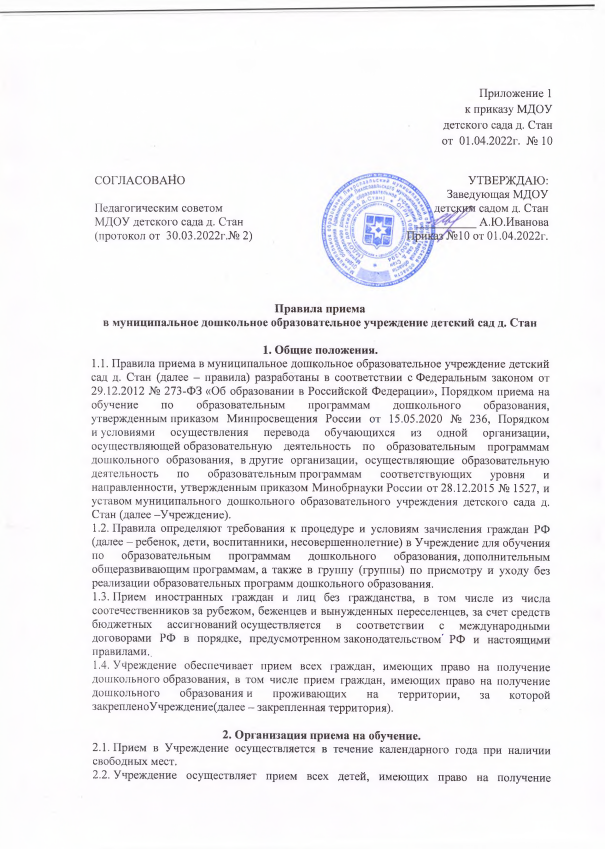 